جامعة آل البيتدائرة العطاءات المركزية				               		                        Central Committee for Tender                مواصفات العطاء رقم (1/2019) توريد أجهزة فحوصات المياه العادمة (مشروع بحث علمي)الشروط الخاصة:تقدم الأسعار بالدينار الأردني كالآتي:شاملة جميع أنواع الضرائب والرسوم الجمركية وشاملة ضريبة المبيعات.معفاة من كافة الضرائب والرسوم الجمركية وضريبة المبيعات.الأسعار تشمل التوريد والتسليم والتشغيل في المواقع التي تحددها الجامعة.تحديد السعر رقماً وكتابة وتجنب الشطب أو الكشط بعد كتابة الأسعار.ذكر القيمة الإجمالية للمواد المعروضة.الجامعة غير مقيدة بأقل الأسعار، ولها الحق في تجزئة العطاء أو إلغائه كلياً أو جزئياً إذا اقتضت مصلحة الجامعة ذلك، دون أن يكون للمناقصين الحق في المطالبة بأية خسارة أو ضرر ناتج عن ذلك.الكميات المطلوبة في العطاء قابلة للزيادة والنقصان.مدة التسليم ( أسبوعين ) يوم من تاريخ التوقيع على قرار الإحالة.تحديد الماركة والمنشأ والصناعة بشكل واضح ودقيق.يحق للجامعة إلغاء العطاء في أي وقت ودون إبداء الأسباب.تقديم كفالة صيانة لمدة عام لجميع البنود.ضرورة إرفاق (C.D.) يشتمل على عرض الأسعار، بحيث يتم تعبئة الأسعار على نفس دعوة العطاء إلكترونياً (موجودة على برنامج word ضمن صفحة الجامعة الإلكترونية) والمواصفات الفنية لكل بند إلكترونياً.Item No.EquipmentsSpecificationsQtyUnit PriceTotal Price1Nitrate Electrode for nitrites-nitrates measurements*ISE (Combined ion selective electrode) for nitrate, nitrite, ammonia, ammonium.*Measuring Range (0.1 – 1500 mg/l)*3 standard solutions  for calibration (for each electrode)12Automatic sampler with refrigeratoroperating Temperature: 32° to +158°F (0° to +70°C)
Materials:
     Enclosure: Expanded UV protected PVC
     Bottle: 2.5 gallon Polyethylene
     Pickup Hose: 15 ft reinforced PVC 1/4 inch ID polyethylene flexible tubing section with intake strainer
     Pump Tubing: Norprene 1/4 inch ID, 7/16 inch OD
Sample Pump:
     Flow Rate: 1000 ml per minute at a 4 foot head
     Type: Peristaltic
     Maximum Lift: ~20 feet
Power: Internal 12V Rechargeable Battery with AC 120 VAC adapter/charger (control panel), 115VAC 60Hz 1.6A 130W (refrigerator)
     Standby: 3 months while still retaining enough power to run the pump to capacity
Start Delay: 16 time settings from 0 to 12 hours
Composite Interval: 15 time settings from 5 min. to 12 hours plus an External Trigger mode setting
Sample Size: 15 composite sample sizes from 50 ml to 2 liters plus a Full Bottle discrete setting (Approximate sizes at 4 foot head)
External Trigger Input: 250mS minimum pulse width
     Switch closure or 4-24VDC
Pulse Output: 5VDC one-second pulse
     1000ohm output impedance
Bottle Switch Input: Switch closure input
     Floating switch in bottle
Rain and Water Sensors: Optional moisture sensors or switch closure inputs
Internal Fuse: 10A Slow-Blow13Respirometry equipmentAdvanced 6-cell precision OUR measurement systemEasy and rapid test proceduresUser friendly software providing a real time display of bacterial respirationAutomatic Report generation and calculation for carbonaceous and nitrifying bacteriaEfficient procedures gives test times of between approximately 10 and 30 minutesTests provided are: Carbonaceous and Nitrifying Sludge Health, Respiration Inhibition, Nitrification Inhibition, BOD(ST), and Respirometry.1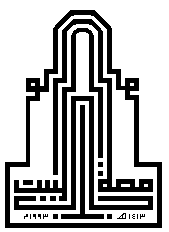 